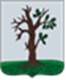 Российская ФедерацияБРЯНСКАЯ ОБЛАСТЬСОВЕТ НАРОДНЫХ ДЕПУТАТОВ СТАРОДУБСКОГО МУНИЦИПАЛЬНОГО ОКРУГАРЕШЕНИЕот 26.01.2024 г. № 401г. Стародуб   	 Руководствуясь Федеральным законом от 06.10.2003 года  N 131-ФЗ  «Об общих принципах организации местного самоуправления в Российской Федерации», Федеральным законом от 24.06.1998 года №89-ФЗ «Об отходах производства и потребления», Федеральным законом от 30 марта 1999 года № 52-ФЗ «О санитарно-эпидемиологическом благополучии населения»,  Градостроительным кодексом Российской Федерации, Земельным кодексом Российской Федерации, Уставом Стародубского муниципального округа Брянской области, Положением «О публичных слушаниях Стародубского муниципального округа», утвержденным решением Совета народных депутатов Стародубского муниципального округа от 28.01.2021г. №59, Совет народных депутатов Стародубского муниципального округа Брянской области решил:Провести на территории Стародубского муниципального округа публичные слушания на тему: «О внесении изменений в решение Совета народных депутатов Стародубского муниципального округа № 68 от 26.02.2021 года «Об утверждении Правил благоустройства территории муниципального образования Стародубский муниципальный округ» (Приложение № 1)    2. Назначить:      2.1. Дату и время проведения публичных слушаний:  21 февраля 2024 года, 10:30 часов;      2.2. Место проведения публичных слушаний в зале заседания Стародубского муниципального округа Брянской области по адресу: Брянская область, г. Стародуб, пл. Советская, д. 2а. 3. Обращения граждан и юридических лиц с предложениями о внесении изменений и дополнений в проект правил благоустройства территории муниципального образования Стародубский муниципальный округ принимаются в письменном виде в администрацию Стародубского муниципального округа по адресу: г. Стародуб, площадь Советская, д. 8, 1-ый этаж, кабинет №13 в рабочие дни с 9-00 до 16-00 с момента опубликования проекта по 20.02.2024 года (включительно), тел.: 8(48348) 2-23-71.    4. Создать организационный комитет для подготовки и проведения публичных слушаний в следующем составе:     4.1. Тамилин Николай Никифорович- глава Стародубского муниципального округа;4.2.Подольный Александр Владимирович – глава администрации Стародубского муниципального округа Брянской области;4.3. Козин Иван Николаевич- заместитель председателя Совета народных депутатов Стародубского муниципального округа;4.4. Ермольчик Юлия Николаевна- первый заместитель главы администрации Стародубского муниципального округа;4.5. Рубайло Наталья Николаевна - начальник отдела юридической и кадровой работы администрации Стародубского муниципального округа Брянской области (по согласованию);4.6. Кравченко Ольга Витальевна - заведующая сектором архитектуры администрации Стародубского муниципального округа Брянской области;4.7. Логвинова Виктория Юрьевна – начальник отдела строительства, архитектуры, транспорта и жилищно-коммунального хозяйства администрации Стародубского муниципального округа;4.8. Ребянок Татьяна Сергеевна – ответственный секретарь административной комиссии Стародубского муниципального округа - секретарь оргкомитета.    5. Администрации Стародубского муниципального округа Брянской области в 2-х дневный срок после принятия настоящего решения назначить ответственное должностное лицо администрации Стародубского муниципального округа Брянской области, осуществляющее организационное и материально-техническое обеспечение деятельности оргкомитета по организации и проведению публичных слушаний на тему: «О внесении изменений в решение Совета народных депутатов Стародубского муниципального округа № 68 от 26.02.2021 года «Об утверждении Правил благоустройства территории муниципального образования Стародубский муниципальный округ».   6.Настоящее решение опубликовать в Сборнике муниципальных правовых актов Стародубского муниципального округа Брянской области, а также дополнительно разместить на сайте Совета народных депутатов Стародубского муниципального округа в сети Интернет по адресу: https://www.стародубский-совет.рф  и на официальном сайте администрации Стародубского муниципального округа в сети Интернет: http://www. adminstarrayon.ru/. 7.Настоящее решение вступает в силу с момента официального опубликования.Глава Стародубского муниципального округаБрянской области                                                                         Н.Н. ТамилинПриложение №1 к решению Совета народных депутатов Стародубского муниципального округа Брянской области «О проведении публичных слушаний на тему: «О внесении изменений в решение Совета народных депутатов Стародубского муниципального округа № 68 от 26.02.2021 года «Об утверждении Правил благоустройства территории муниципального образования Стародубский муниципальный округ»№401 от 26.01.2024г.                                       ПРОЕКТРоссийская ФедерацияБРЯНСКАЯ ОБЛАСТЬСОВЕТ НАРОДНЫХ ДЕПУТАТОВ СТАРОДУБСКОГО МУНИЦИПАЛЬНОГО ОКРУГАРЕШЕНИЕот ___________2024 г. № ___г. СтародубО внесении изменений в решение Совета народных депутатов Стародубского муниципального округа № 68 от 26.02.2021 года «Об утверждении Правил благоустройства территории муниципального образования Стародубский муниципальный округ».       Руководствуясь Конституцией Российской Федерации, ч. 4 ст. 7 Федерального закона от 06.10.2003 № 131-ФЗ  «Об общих принципах организации местного самоуправления в Российской Федерации», постановлением Правительства РФ от 12.11.2016 № 1156 «Об обращении с твердыми коммунальными отходами и внесении изменения в постановление Правительства Российской Федерации от 25 августа 2008 года №Ф 641»,  п. п. 36, 38 ст. 1 Градостроительного Кодекса Российской Федерации,  п. п. 17.5 и п. п. 17.6 Методический рекомендаций по разработке норм и правил благоустройства территорий муниципальных образований, утвержденных приказом Минстроя РФ от 29.12.2021 № 1042/пр, п. 3 СанПиН 2.1.3684-21 «Санитарно – эпидемиологические требования к содержанию территорий городских и сельский поселений, к водным объектам, питьевой воде и питьевому водоснабжению населения, атмосферному воздуху, почвам, жилым помещениям, эксплуатации производственных, общественных помещений, организации и проведению санитарно – противоэпидемических (профилактических) мероприятий», Уставом Стародубского муниципального округа Брянской области, Совет народных депутатов Стародубского муниципального округа Брянской области решил: 	1. Внести изменения в ст. 3 Правил благоустройства муниципального образования Стародубский муниципальный округ, утвержденные Решением Совета народных депутатов № 68 от 26.02.2021 года «Об утверждении правил благоустройства на территории муниципального образования Стародубского муниципального округа», изложив в новой редакции следующие абзацы: 	1.1.  Абзац 2 «Благоустройство территории – деятельность по реализации комплекса мероприятий, установленного правилами благоустройства территории муниципального образования Стародубский муниципальный округ, направленная на обеспечение и повышение комфортности условий проживания граждан, по поддержанию и улучшению санитарного и эстетического состояния территории муниципального образования Стародубский муниципальный округ, по содержанию территории населенных пунктов и расположенных на таких территориях объектов, в том числе территорий общего пользования, земельных участков, зданий, строений, сооружений, прилегающих территорий».	1.2. Абзац 9 «Контейнер - мусоросборник, предназначений для складирования твердых коммунальных отходов, за исключением крупногабаритных отходов».	1.3. Абзац 10 «Крупногабаритные отходы – твердые коммунальные отходы (мебель, бытовая техника, отходы от текущего ремонта жилых помещений и др.), размер которых не позволяет осуществить их складирование в контейнерах».	1.4. Абзац  33 «Элементы благоустройства - декоративные, технические, планировочные, конструктивные устройства, элементы озеленения, различные виды оборудования и оформления, в том числе фасадов зданий, строений и сооружений,  малые архитектурные формы, некапитальные нестационарные строения и сооружения, информационные щиты и указатели».	2. Внести изменения в п. 9 ст. 22 Правил благоустройства муниципального образования Стародубский муниципальный округ, утвержденные Решением Совета народных депутатов № 68 от 26.02.2021 года «Об утверждении правил благоустройства на территории муниципального образования Стародубского муниципального округа» изложив в новой редакции:	«На территории Стародубского муниципального округа в соответствии с территориальной схемой обращения с отходами должны быть обустроены контейнерные площадки для накопления твердых коммунальных отходов (далее - ТКО). 	Контейнерные площадки, организуемые заинтересованными лицами независимо от видов мусоросборников (контейнеров и бункеров) должны иметь подъездной путь, твердое (асфальтное, бетонное) покрытие с уклоном для отведения талых и дождевых сточных вод, а также ограждение, обеспечивающее предупреждение распространения отходов за пределы контейнерной площадки.	Специальные площадки должны иметь подъездной путь, твердое (асфальтовое, бетонное) покрытие с уклоном для отведения талых и дождевых сточных, а также ограждение с трех сторон высотой не менее 1 метра».3. Настоящее решение вступает в силу с момента его официального опубликования.Глава Стародубского муниципального округа                                                         Н.Н. ТамилинО проведении публичных слушаний на тему: «О внесении изменений в решение Совета народных депутатов Стародубского муниципального округа № 68 от 26.02.2021 года «Об утверждении Правил благоустройства территории муниципального образования Стародубский муниципальный округ»